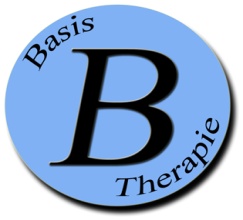                                                Cursus behandeling van Gehechtheidsproblemen                                                                           Basistherapie                                               Ontwikkeld door Dr. Anniek Thoomes-Vreugdenhil                                                     Start op 22 september 2017                  Basistherapie is de behandelwijze voor volwassenen en jongeren met de gevolgen van een gehechtheidsproblematiek. Systematisch worden deze gevolgen bewerkt. De cliënt doet thuis veel zelf en oefent  in de sessies. Deze behandeling is in de praktijk ontwikkeld  in navolging  van de  twee therapievormen voor kinderen en jongeren: de Differentiatietherapie en de Fasetherapie. Het is een intensieve  behandeling die beschikbaarheid van de therapeut vraagt binnen redelijke grenzen.De opleiding Basistherapie houdt in dat de twee dagdelen theorie Differentiatietherapie en Fasetherapie gevolgd wordt en daarna een dagdeel theorie Basistherapie.De Basistherapie wordt in combinatie met de Fasetherapie ook gebruikt bij de behandeling van dissociatieve stoornissen omdat bij deze problematiek veelal sprake is van een gehechtheidsprobleem. Dit naast de bestaande behandeling van dissociatieve stoornissen. De Differentiatietherapie wordt in aangepaste vorm ook gebruikt bij de behandeling van volwassenen met een gehechtheidsprobleem.Na het theoretisch gedeelte kan met een behandeling in de eigen werksetting begonnen worden.Daarna volgt steeds na 2 á 3 maanden de groepssupervisie met vaardigheidstraining.De vaardigheidstraining omvat het aanleren van de techniek focussen, oefenen van het gesprek over de uitleg van Basistherapie, oefenen van de technieken van Basistherapie.Accreditatie:        FGzP, VCgP, VGCT, NIP/NVO.Doelgroep:           Klinisch Psychologen, Psychotherapeuten, Psychiaters, Jeugdtherapeuten.Doelstelling:         Kunnen toepassen van de methoden in de eigen werksetting.Data:                     22/09/2017; 15/12/2017; 16/03/2018; 22/06/2018; 21/09/2018; 30/11/2018Tijd:                        Van 9.30 uur tot 17.00 uur met een uur lunchtijd op 22/09/2017.                                De andere data van 09.30 tot 12.30 uur (‘s middags is er de Differentiatietherapie en Fasetherapie).                                Bij het volgen van beide cursussen is er alle data een lunch van 12.30 uur tot 13.30 uur.        Docenten:             Dr. Anniek Thoomes-Vreugdenhil  of Drs. Krista Schaeffer – van Leeuwen.Groepsgrootte:    12 tot 15 cursisten. Plaats:                    Vergadercentrum Vredenburg in Utrecht.     Kosten:                  Cursus Basistherapie 975,00 euro exclusief BTW (21%).                                Beide cursussen: 1850,00 euro exclusief BTW (21%).                                De kosten zijn inclusief koffie, thee, lunch.Literatuur:             Anniek Thoomes-Vreugdenhil (2016): Behandeling van Problematische Gehechtheid.		    Aangeraden wordt:    Anniek Thoomes-Vreugdenhil (1999): Relationeel gestoorde jongeren.                                Anniek  Thoomes-Vreugdenhil, Ed. (2006): Behandeling van hechtingsproblemen.Inlichtingen:          www.hechtingsproblemen.nlAanmelding:          anniekthoomes@gmail.com 